ΕΛΛΗΝΙΚΗ ΔΗΜΟΚΡΑΤΙΑ ΥΠΟΥΡΓΕΙΟ ΠΑΙΔΕΙΑΣ,ΕΡΕΥΝΑΣ ΚΑΙ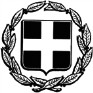 ΘΡΗΣΚΕΥΜΑΤΩΝΑρ. Πρωτ : 339Οινόφυτα, 20/10/2023ΠΕΡΙΦΕΡΕΙΑΚΗ ΔΙΕΥΘΥΝΣΗΑ/ΘΜΙΑΣ ΚΑΙ Β/ΘΜΙΑΣ ΕΚΠΑΙΔΕΥΣΗΣ ΣΤΕΡΕΑΣ ΕΛΛAΔOΣΔΙΕΥΘΥΝΣΗ Β/ΘΜΙΑΣ ΕΚΠ/ΣΗΣ ΝΟΜΟΥ ΒΟΙΩΤΙΑΣΓΕΝΙΚΟ ΛΥΚΕΙΟ ΟΙΝΟΦΥΤΩΝΟΙΝΟΦΥΤΑ ΒΟΙΩΤΙΑΣ ΤΚ 32011ΤΗΛ.& FAX: 2262030955Πληροφορίες: Νότη ΑλεξάνδραΠΡΟΚΗΡΥΞΗ ΕΚΔΗΛΩΣΗΣ ΕΝΔΙΑΦΕΡΟΝΤΟΣ ΜΕ ΚΛΕΙΣΤΕΣ ΠΡΟΣΦΟΡΕΣ ΓΙΑ ΤΗ ΔΙΟΡΓΑΝΩΣΗ ΠΕΝΘΗΜΕΡΗΣ ΕΚΠΑΙΔΕΥΤΙΚΗΣ ΕΚΔΡΟΜΗΣ ΤΗΣ Γ΄ ΤΑΞΗΣ ΤΟΥ ΓΕΝΙΚΟΥ ΛΥΚΕΙΟΥ ΟΙΝΟΦΥΤΩΝΗ Διευθύντρια του ΓΕΝΙΚΟΥ ΛΥΚΕΙΟΥ ΟΙΝΟΦΥΤΩΝ Βοιωτίας προκηρύσσει εκδήλωση ενδιαφέροντος προς ταξιδιωτικά γραφεία για την πενθήμερη εκπαιδευτική εκδρομή Γ΄ τάξης του Σχολείου η οποία θα πραγματοποιηθεί στη Θεσσαλονίκη. ΣΤΟΙΧΕΙΑ ΕΚΔΡΟΜΗΣΠΡΟΟΡΙΣΜΟΣ: ΘεσσαλονίκηΔΙΑΝΥΚΤΕΡΕΥΣΕΙΣ: τέσσερις (04)ΗΜΕΡΟΜΗΝΙΑ ΑΝΑΧΩΡΙΣΗΣ: Παρασκευή 15/12/2023ΗΜΕΡΟΜΗΝΙΑ ΕΠΙΣΤΡΟΦΗΣ: Τρίτη 19/12/2023ΠΡΟΒΛΕΠΟΜΕΝΟΣ ΑΡΙΘΜΟΣ ΣΥΜΜΕΤΕΧΟΝΤΩΝ : Σαράντα ένας (40) μαθητές/τριες και τέσσερις  (04) συνοδοί καθηγητές.ΤΡΟΠΟΣ ΜΕΤΑΚΙΝΗΣΗΣ: Οδικώς.ΑΠΑΙΤΟΥΜΕΝΟΙ ΟΡΟΙ ΠΡΟΣΦΟΡΑΣΟΔΙΚΗ ΜΕΤΑΦΟΡΑ : Ένα λεωφορείο το οποίο θα διαθέτει όλες τις προβλεπόμενες από την κείμενη νομοθεσία προδιαγραφές – έγγραφα καταλληλότητας οχήματος, ώστε να πληρούνται οι όροι ασφάλειας για τη μετακίνηση μαθητών και καθηγητών.ΚΑΤΑΛΥΜΑ: Ξενοδοχείο 4 ή 5 αστέρων στο κέντρο της πόλης. Να αναφέρεται η ονομασία του και αναλυτικά οι παροχές του. Τα δωμάτια των μαθητών θα είναι τρίκλινα ή δίκλινα , ενώ των συνοδών καθηγητών μονόκλινα. Επίσης καλό θα είναι όλα τα δωμάτια να βρίσκονται στον ίδιο όροφο του ξενοδοχείουΥΠΗΡΕΣΙΕΣ ΚΑΤΑΛΥΜΑΤΟΣ: Πρωινό ΜΕΤΑΚΙΝΗΣΕΙΣ ΣΤΗ ΘΕΣΣΑΛΟΝΙΚΗ: Λεωφορείο κατάλληλων προδιαγραφών για τις μετακινήσεις στους χώρους των ξεναγήσεων και των εκδηλώσεων, σύμφωνα με το πρόγραμμα.ΛΟΙΠΕΣ ΥΠΗΡΕΣΙΕΣΠαρακράτηση εισόδου στα μουσεία, όπου απαιτείται, σύμφωνα με το πρόγραμμα.Η προσφορά θα περιλαμβάνει ασφάλεια αστικής ευθύνης, όπως ορίζει το σχετικό Π.Δ. και Φ.Π.Α.Στην προσφορά να αναγράφεται οποιαδήποτε άλλη παροχή ή διευκόλυνση προς τους εκδρομείς.Πρόταση εκδρομής Θεσσαλονίκη 1η ημέρα   (Παρασκευή   15-12-2023)08:00    Αναχώρηση από το σχολείο10:00    Ενδιάμεση στάση στον ΣΕΑ Αλμυρού10:30    Αναχώρηση για κάστρο του Πλαταμώνα12:00    Επίσκεψη στο κάστρο του Πλαταμώνα13:30    Αναχώρηση για Λιτόχωρο14:00    Άφιξη στο  Λιτόχωρο – Επίσκεψη στο Δημοτικό Πάρκο Λιτοχώρου – Μεσημεριανό Γεύμα16:30    Αναχώρηση για Θεσσαλονίκη18:00    Άφιξη στη Θεσσαλονίκη, τακτοποίηση στο ξενοδοχείο20:00    Περίπατος – Δείπνο 22:00    Επιστροφή στο ξενοδοχείο – Διανυκτέρευση2η ημέρα  (Σάββατο  16-12-2023)08:00    Εγερτήριο - Πρωινό στο ξενοδοχείο.09:30    Αναχώρηση για οχυρό Ρούπελ11:00    Επίσκεψη στο οχυρό Ρούπελ12:30    Αναχώρηση προς Θεσσαλονίκη14:00    Άφιξη Θεσσαλονίκη – Μεσημεριανό Γεύμα -ξεκούραση στο ξενοδοχείο18:30    Περίπατος – Δείπνο22:00    Επιστροφή στο ξενοδοχείο - Διανυκτέρευση.3η ημέρα  (Κυριακή  17-12-2023)08:00    Εγερτήριο - Πρωινό στο ξενοδοχείο10:00    Αξιοθέατα Θεσσαλονίκης ( Αγ. Δημήτριος, Αρχαιολογικό μουσείο, Ροτόντα, Αγ. Σοφία, Αψίδα Γαλερίου, Λευκός Πύργος, Πλατεία Αριστοτέλους, Ρωμαϊκή αγορά, Πανεπιστημιούπολη – ΑΣΤΕΡΟΣΚΟΠΕΙΟ)15:00    Μεσημεριανό Γεύμα - Επιστροφή στο ξενοδοχείο18:30    Περίπατος – Δείπνο22:00    Επιστροφή στο ξενοδοχείο – Διανυκτέρευση   4η ημέρα  (Δευτέρα  18-12-2023)08:00   Εγερτήριο - Πρωινό στο ξενοδοχείο10:30   Αναχώρηση για Κέντρο Διάδοσης Επιστημών και Μουσείο Τεχνολογίας "ΝΟΗΣΙΣ"11:00    Επίσκεψη στο "ΝΟΗΣΙΣ" – Παρακολούθηση εκπαιδευτικών προγραμμάτων15:00    Αναχώρηση για εμπορικό κέντρο "COSMOS"15:30    Εμπορικό κέντρο "COSMOS" – Μεσημεριανό Γεύμα18:30    Επιστροφή στο ξενοδοχείο – Ανάπαυση20:30    Περίπατος – Δείπνο22:00    Επιστροφή στο ξενοδοχείο – Διανυκτέρευση.5η ημέρα  (Τρίτη  19-12-2023)08:00     Εγερτήριο - Πρωινό στο ξενοδοχείο.10:00     Αναχώρηση για Βεργίνα11:00     Άφιξη Βεργίνα και επίσκεψη στο Πολυκεντρικό Μουσείο Αιγών12:30    Αναχώρηση για Λάρισα14:30    Επίσκεψη και Μεσημεριανό Γεύμα17:30    Αναχώρηση για Οινόφυτα.19:30    Στάση για καφέ (ΣΕΑ Αταλάντης)20:00    Αναχώρηση για Οινόφυτα	21:30    Άφιξη στα Οινόφυτα.ΕΙΔΙΚΟΙ ΟΡΟΙΑ. ΔΙΚΑΙΩΜΑ ΣΥΜΜΕΤΟΧΗΣ: Όλα τα ταξιδιωτικά πρακτορεία. Στις προσφορές τους τα ταξιδιωτικά πρακτορεία οφείλουν να συμπεριλάβουν:Όνομα και κατηγορία καταλύματος, αριθμό δωματίων και κλινών και τις παρεχόμενες υπηρεσίες.Υπεύθυνη δήλωση ότι το ξενοδοχείο διαθέτει κατάλληλη άδεια και ότι πληρούνται όλοι οι όροι ασφάλειας και υγιεινής.Αναλυτικά το πρόγραμμα των μετακινήσεων και ξεναγήσεων για κάθε ημέρα. Η είσοδος στα μουσεία – αρχαιολογικούς χώρους, που έχουν αναφερθεί, πρέπει ναπρογραμματιστούν υποχρεωτικά.Υπεύθυνη δήλωση ότι το ταξιδιωτικό πρακτορείο διαθέτει ειδικό σήμα λειτουργίας, το οποίο βρίσκεται σε ισχύ.Ασφάλεια αστικής - επαγγελματικής ευθύνης.Το συνολικό κόστος της εκδρομής και κόστος ανά μαθητή.Τους γενικούς όρους συμμετοχής στην εκδρομή.Πρόσθετη ασφάλιση που καλύπτει τα έξοδα σε περίπτωση ατυχήματος ή ασθένειας για τους συμμετέχοντες του συγκεκριμένου σχολείου και, εφ’ όσον χρειάζεται, επείγουσα αερομεταφορά.Κάλυψη του αντιτίμου σε χώρους που το απαιτούν (έξοδα μουσείων κ.λ.π.)Απαιτείται πλήρης περιγραφή συνοδευόμενη από ενημερωτικά φυλλάδια των προτεινόμενων από το πρακτορείο ξενοδοχείων ή ηλεκτρονική διεύθυνση όπουαναφέρονται οι πληροφορίες και με την αντίστοιχη οικονομική προσφορά για το κάθεξενοδοχείο.Το πρακτορείο με την προσφορά ξενοδοχείου θα πρέπει να προσκομίζει αποδεικτικό προ-κράτησης -διαθεσιμότητας του συγκεκριμένου ξενοδοχείου.Τυχόν προσφορά δωρεάν παροχών θα προσμετρηθεί κατά την αξιολόγηση των προσφορών.Μετά το τέλος της εκδρομής θα δοθεί απόδειξη σε κάθε μαθητή ανάλογη με τη δαπάνη που αντιστοιχεί στον καθένα.Επιστροφή του ποσού συμμετοχής στην εκδρομή μαθητή σε περίπτωση - που για λόγους ανωτέρας βίας ή ασθένειας – ματαιωθεί η συμμετοχή του.Αλλαγή, κατόπιν συμφωνίας, των προβλεπόμενων ημερομηνιών και επιστροφή όλων των χρημάτων σε περίπτωση μη πραγματοποίησης της εκδρομής λόγω ανωτέρας βίας (πανδημία, φυσικές καταστροφές, εκλογές κλπ).Β. ΑΞΙΟΛΟΓΗΣΗ ΠΡΟΣΦΟΡΩΝ ΠΡΟΣΟΧΗ: Ο διαγωνισμός δεν είναι - μόνο - μειοδοτικός αλλά βασίζεται και σε ποιοτικά κριτήρια που ζητούνται από το σχολείο (εμπειρία γραφείων-παρεχόμενες υπηρεσίες).Οι οικονομικές προσφορές πρέπει να παραδοθούν σε κλειστό φάκελο - με φωτοαντίγραφα α) του ειδικού σήματος λειτουργίας, το οποίο βρίσκεται σε ισχύ και β) της άδειαςεξασκήσεως επαγγέλματος.Οι προσφορές δεν πρέπει να έχουν σβησίματα, προσθήκες ή διορθώσεις. Όσοιενδιαφέρονται να λάβουν μέρος μπορούν να υποβάλουν τις προσφορές τους, σύμφωνα με τους παρακάτω τρόπους:α) προσωπικά ή με εκπρόσωπο στο ενδιαφερόμενο σχολείοβ) με συστημένη ταχυδρομική επιστολή που θα απευθύνεται στο ΓΕΝΙΚΟ ΛΥΚΕΙΟ ΟΙΝΟΦΥΤΩΝ (Οινόφυτα Βοιωτίας, οδός Μπουμπουλίνας 17, Τ.Κ. 32011, Τηλ: 22620- 30955), το αργότερο μέχρι και την Πέμπτη 26/ 10/2023 και ώρα 10:00 .Οι εκπρόθεσμες προσφορές δεν λαμβάνονται υπόψη και επιστρέφονται χωρίς να αποσφραγισθούν.Γ. ΕΠΙΛΟΓΗ ΑΝΑΔΟΧΟΥΓια την αξιολόγηση των προσφορών και την επιλογή της προσφοράς, συγκροτείται Επιτροπή η οποία έχει την αρμοδιότητα και ευθύνη επιλογής του ταξιδιωτικού γραφείουπου θα πραγματοποιήσει την εκδρομή – μετακίνηση. Οι προσφορές θα ανοιχτούν ενώπιον της επιτροπής την Πέμπτη 26/10/2023 και ώρα 10:00. Μετά την αξιολόγηση των προσφορών και την εξέταση των ενδεχόμενων ενστάσεων, γίνεται η τελική επιλογή του ταξιδιωτικού γραφείου και το σχολείο συντάσσει σύμβαση οργανωμένου ταξιδιού (ιδιωτικόσυμφωνητικό), σύμφωνα με την κείμενη νομοθεσία, που υπογράφεται από τα συμβαλλόμενα μέρη. Στη σύμβαση περιλαμβάνονται απαραιτήτως τα εξής:Το εγκεκριμένο από το Σύλλογο Διδασκόντων Καθηγητών αναλυτικό πρόγραμμα της εκδρομής.Το όνομα του ξενοδοχείου, η κατηγορία του, ο αριθμός δωματίων και κλινών και οι παρεχόμενες από αυτό υπηρεσίες.Η Ασφάλεια αστικής επαγγελματικής ευθύνης.Το συνολικό κόστος της εκδρομής.Το κόστος ανά μαθητή (που θα προκύπτει με διαίρεση του κόστους εκδρομής δια του ενδεικτικού αριθμού των μαθητών).Τους Γενικούς Όρους συμμετοχής στην εκδρομή.Το σχολείο υποχρεούται να αναρτά στον πίνακα ανακοινώσεων και στην ιστοσελίδα του τα ονόματα των πρακτορείων που υπέβαλλαν προσφορά, τον ανάδοχο, καθώς και τον αριθμό του ασφαλιστηρίου συμβολαίου επαγγελματικής ευθύνης.Τέλος, σημειώνεται ότι προϋπόθεση για την υλοποίηση της εκδρομής είναι η κατάθεση των υπευθύνων δηλώσεων των γονέων των συμμετεχόντων μαθητών στα σχολεία τους και η τακτοποίηση του συνόλου των οικονομικών υποχρεώσεων για κάθε συμμετέχοντα. Σεπερίπτωση που οι παραπάνω προϋποθέσεις δεν ικανοποιηθούν, η εκδρομή δεν θα πραγματοποιηθεί.                                                                          Η Διευθύντρια του Λυκείου Οινοφύτων                                                                         Νότη Αλεξάνδρα